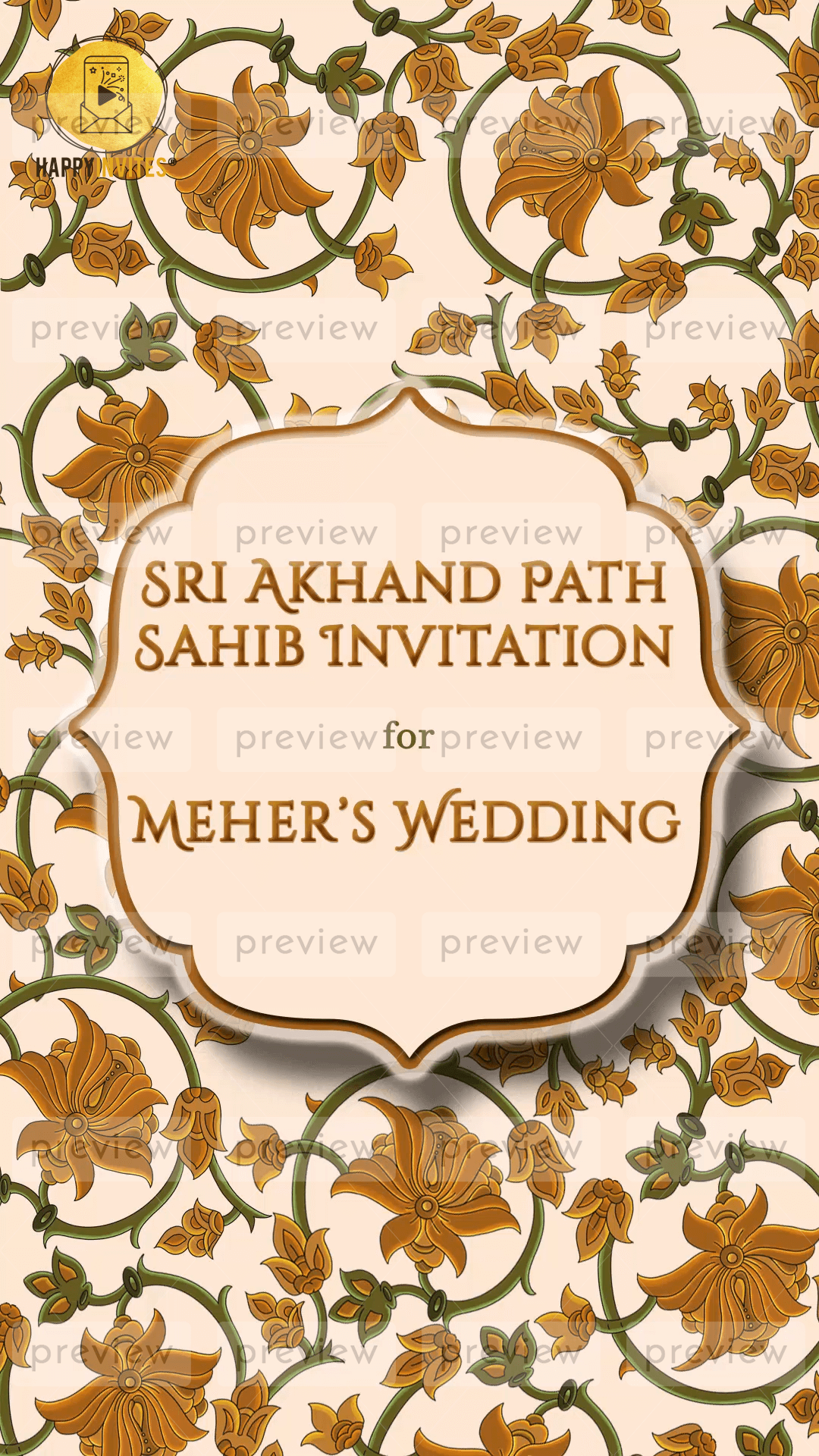 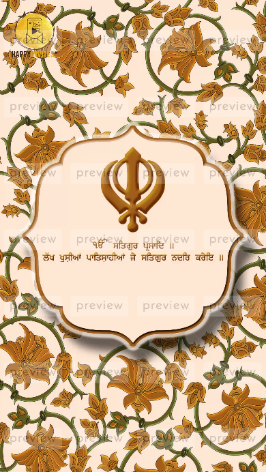 Slide 1 & Slide 2: Title of the Ritual:Sri Akhand Path Sahib InvitationforFunction Title:Meher’s Wedding-Khand SymbolGurbani Line as per video invite or whatever you wish to share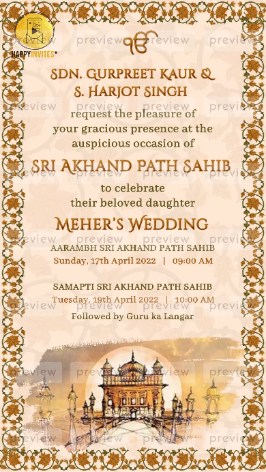 Slide 3:Ek onkar symbolName of Family or Parents:request the pleasure ofyour gracious presence at theauspicious occasion ofTitle:Sri Akhand Path Sahib/ Shri Sukhmani Sahib Pathto celebrate their beloved daughterTitle of Function:Meher’s WeddingAarambh Sri Akhand Path SahibDay:Date:Time:Samapti Sri Akhand Path SahibDay:Date:Time: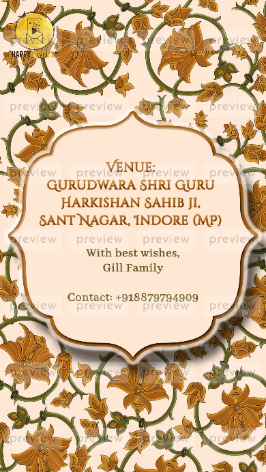 Slide 4:Venue:With best wishes,Contact: